Дидактическая игра из фетра «Лесные жители»Цель.Расширять представление детей об окружающем нас мире. Развивать мелкую моторику рук и воображение, фантазию. Развивать речь детей.Задачи. Развитие познавательной способностей детей, интерес, любознательность, творческие способности, активность.Обогащать и уточнять знания детей о животном и растительном мире.Закреплять знания о величине, форме, размерах и цвете предметов. Можно применять в качестве различных игр: "Что изменилось?", "Чего не стало?" "Живое-не живое", "Сосчитай" и другие варианты.Материалы: фетр, липучка.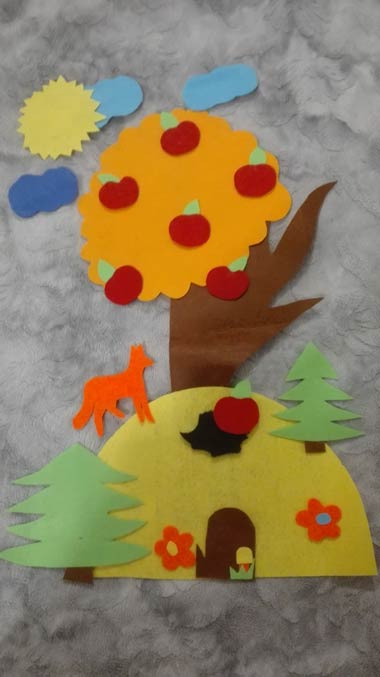 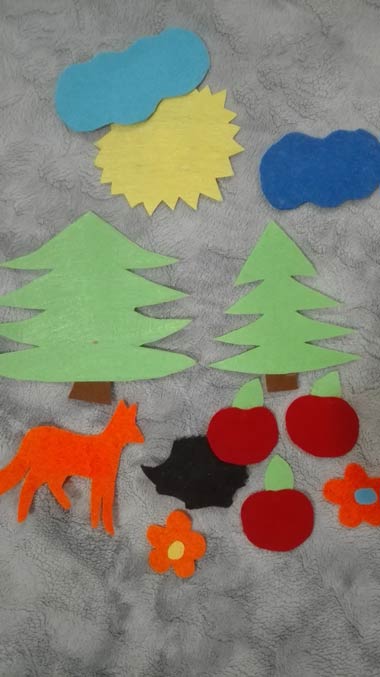 